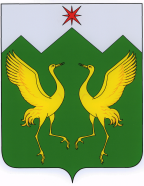 КРАСНОЯРСКИЙ КРАЙ                                                                                                                  ШУШЕНСКИЙ ПОСЕЛКОВЫЙ СОВЕТ ДЕПУТАТОВР Е Ш Е Н И Е    30.11.2023                                     пгт Шушенское                                    № 65вн - 167О внесении изменений в решение Шушенского поселкового Совета депутатов от 14.12.2022 года № 48вн-122 «О бюджете поселка Шушенское на 2023 год и плановый период 2024-2025 годов» (в редакции решения от 07.04.2023 года № 54вн-133, от 27.06.2023 года № 58вн-148, от 23.10.2023 года № 62вн-162)В соответствии с Уставом поселка Шушенское Красноярского края, руководствуясь Регламентом Шушенского поселкового Совета депутатов от 23.04.2021 г. №15-38 «Об утверждении Регламента Шушенского поселкового Совета депутатов», Шушенский поселковый Совет депутатов РЕШИЛ: Внести в решение Шушенского поселкового Совета депутатов от 14.12.2022 года № 48вн-122 «О бюджете поселка Шушенское на 2023 год и плановый период 2024-2025 годов» (в редакции решения от 07.04.2023 года № 54вн-133, от 27.06.2023 года № 58вн-148, от 23.10.2023 года № 62вн-162) следующие изменения: Пункт 1 изложить в следующей редакции:         «1. Утвердить основные характеристики бюджета поселка Шушенское на 2023 год:прогнозируемый общий объем доходов бюджета поселка в сумме 395 784,889 тыс. рублей;	2) общий объем расходов бюджета поселка в сумме 404 791,409 тыс. рублей;	3)  дефицит бюджета поселка в сумме 9 006,520 тыс. рублей;	4)  источники внутреннего финансирования дефицита бюджета поселка в сумме 9 006,520 тыс. рублей, согласно приложению № 1 к настоящему Решению. Пункт 2 изложить в следующей редакции «2. Утвердить основные характеристики бюджета поселка Шушенское на 2024, 2025 годы: 1)  прогнозируемый общий объем доходов бюджета поселка на 2024 год в сумме 81 772,940 тыс. рублей и на 2025 год в сумме 73 277,215 тыс. рублей;              2)  общий объем расходов бюджета поселка на 2024 год в сумме 81 772,940 тыс. рублей, в том числе условно утвержденные расходы в сумме 1789,124 тыс. рублей, и на 2025 год в сумме 73 277,215 тыс. рублей, в том числе условно утвержденные расходы в сумме 3633,081 тыс. рублей;              3)  дефицит бюджета поселка на 2024 в сумме 0,000 тыс. рублей, на 2025 год в сумме 0,000 тыс. рублей;              4)   источники внутреннего финансирования дефицита бюджета поселка на 2024 год в сумме 0,000 тыс. рублей и на 2025 год в сумме 0,000 тыс. рублей, согласно приложению №1 к настоящему Решению. Пункт 6 изложить в следующей редакции:            «6. Утвердить объем средств бюджета поселка на исполнение публичных нормативных обязательств поселка Шушенское на 2023 год в сумме 454,677 тыс. рублей, на плановый период 2024-2025 годов в сумме 435,679 тыс. рублей ежегодно. Пункт 11 изложить в следующей редакции:           «11. Утвердить объем бюджетных ассигнований дорожного фонда муниципального образования поселок Шушенское на 2023 год в сумме 18 277,399 тыс. рублей, на плановый период 2024-2025 годов в сумме 14 463,846 тыс. рублей ежегодно.                 Установить, что при определении объема бюджетных ассигнований дорожного фонда муниципального образования поселок Шушенское налог на доходы физических лиц, подлежащих зачислению в бюджет поселка Шушенское, учитывается в 2023 год в сумме 8 482,171 тыс. рублей, на плановый период 2024-2025 годов в сумме 8 482,171 тыс. рублей ежегодно. Приложения № 1,2,3,4,5 к решению изложить в новой редакции согласно приложениям № 1,2,3,4,5 к настоящему решению.     2. Контроль за выполнением настоящего решения возложить на постоянную комиссию Шушенского поселкового Совета депутатов по финансам, бюджету и налоговой политике.  3. Решение вступает в силу после официального опубликования в газете «Ведомости органов местного самоуправления поселка Шушенское».Глава поселка, исполняющий полномочияпредседателя Шушенского поселкового Совета депутатов   	                                                                      В. Ю. КузьминДоходы бюджета поселка Шушенское на 2023-2025 годы  Распределение расходов бюджета поселка Шушенское по разделам и подразделам классификации расходов бюджетов Российской Федерации на 2023 год и плановый период 2024-2025 годовВедомственная структура расходов бюджета поселка Шушенское на 2023 год и плановый период 2024-2025 годовРаспределение бюджетных ассигнований по целевым статьям (муниципальным программам поселка Шушенское и непрограммным направлениям деятельности), группам и подгруппам видов расходов, разделам, подразделам классификации расходов бюджета поселка Шушенское на 2023 год и плановый период 2024-2025 годов.Приложение №1к решению Шушенского поселкового Совета депутатовк решению Шушенского поселкового Совета депутатовк решению Шушенского поселкового Совета депутатовк решению Шушенского поселкового Совета депутатовот 30.11.2023 года № 65вн-167от 30.11.2023 года № 65вн-167от 30.11.2023 года № 65вн-167Приложение №1Приложение №1Приложение №1к решению Шушенского поселкового Совета депутатовк решению Шушенского поселкового Совета депутатовк решению Шушенского поселкового Совета депутатовот 14.12.2022 года №48 вн-122от 14.12.2022 года №48 вн-122от 14.12.2022 года №48 вн-122Источники внутреннего финансирования дефицита бюджета поселения на 2023 год и плановый период 2024-2025 годов.№ строкикодНаименование показателя сумма тыс.рубсумма тыс.рубсумма тыс.руб№ строкикодНаименование показателя 2023 год2024 год2025 год1009 01 05 00 00 00 0000 000 Изменение остатков средств на счетах по учету средств бюджета9 006,5200,0000,0002009 01 05 00 00 00 0000 500 Увеличение остатков средств бюджетов-395 784,889-81 772,940-73 277,2153009 01 05 02 01 00 0000 510 Увеличение прочих остатков денежных средств бюджетов-395 784,889-81 772,940-73 277,2154009 01 05 02 01 13 0000 510 Увеличение прочих остатков денежных средств бюджетов городских поселений-395 784,889-81 772,940-73 277,2155009 01 05 00 00 00 0000 600 Уменьшение остатков средств бюджетов404 791,40981 772,94073 277,2156009 01 05 02 01 00 0000 610 Уменьшение прочих остатков денежных средств бюджетов404 791,40981 772,94073 277,2157009 01 05 02 01 13 0000 610 Уменьшение прочих остатков денежных средств бюджетов городских поселений404 791,40981 772,94073 277,2158Итого :9 006,5200,0000,000Приложение № 2 Приложение № 2 Приложение № 2 к решению Шушенского поселкового Совета депутатовк решению Шушенского поселкового Совета депутатовк решению Шушенского поселкового Совета депутатов                                                                                      от 30.11.2023 года № 65вн-167                                                                                      от 30.11.2023 года № 65вн-167                                                                                      от 30.11.2023 года № 65вн-167Приложение № 2 к решению Шушенского поселкового Совета депутатовк решению Шушенского поселкового Совета депутатовк решению Шушенского поселкового Совета депутатов                                        от 14.12.2022 года № 48 вн-122                                        от 14.12.2022 года № 48 вн-122(тыс. рублей)(тыс. рублей)№ п/пКод бюджетной классификацииКод бюджетной классификацииКод бюджетной классификацииКод бюджетной классификацииКод бюджетной классификацииКод бюджетной классификацииКод бюджетной классификацииКод бюджетной классификацииНаименование кода классификации доходов бюджетаДоходы бюджета поселка       2023 годаДоходы бюджета поселка         2024 годаДоходы бюджета поселка       2025 года№ п/пкод администратораКод группыКод подгруппыКод статьиКод подстатьиКод элементакод группы подвидакод аналитической группы подвидаНаименование кода классификации доходов бюджетаДоходы бюджета поселка       2023 годаДоходы бюджета поселка         2024 годаДоходы бюджета поселка       2025 года1234567891011121310001000000000000000НАЛОГОВЫЕ И НЕНАЛОГОВЫЕ ДОХОДЫ56 475,53059 041,31359 394,000218210100000000000000НАЛОГИ НА ПРИБЫЛЬ, ДОХОДЫ38 217,13040 548,37540 663,026318210102000010000110Налог на доходы физических лиц38 217,13040 548,37540 663,026418210102010010000110Налог на доходы физических лиц с доходов, источником которых является налоговый агент, за исключением доходов, в отношении которых исчисление и уплата налога осуществляются в соответствии со статьями 227, 2271 и 228 Налогового кодекса Российской Федерации38 217,13040 548,37540 663,026500010300000000000000НАЛОГ НА ТОВАРЫ (РАБОТЫ, УСЛУГИ), РЕАЛИЗУЕМЫЕ НА ТЕРРИТОРИИ РОССИЙСКОЙ ФЕДЕРАЦИИ2 544,5002 691,2002 849,000618210302000010000110Акцизы по подакцизным товарам (продукции), производимым на территории Российской Федерации2 544,5002 691,2002 849,000718210302231010000110Доходы от уплаты акцизов на дизельное топливо, подлежащие распределению между бюджетами субъектов Российской Федерации и местными бюджетами с учетом установленных дифференцированных нормативов отчислений в местные бюджеты (по нормативам, установленным Федеральным законом о федеральном бюджете в целях формирования дорожных фондов субъектов Российской Федерации)1 205,1001 283,9001 362,600818210302241010000110Доходы от уплаты акцизов на моторные масла для дизельных и (или) карбюраторных (инжекторных) двигателей, подлежащие распределению между бюджетами субъектов Российской Федерации и местными бюджетами с учетом установленных дифференцированных нормативов отчислений в местные бюджеты (по нормативам, установленным Федеральным законом о федеральном бюджете в целях формирования дорожных фондов субъектов Российской Федерации)8,4008,8009,100918210302251010000110Доходы от уплаты акцизов на автомобильный бензин, подлежащие распределению между бюджетами субъектов Российской Федерации и местными бюджетами с учетом установленных дифференцированных нормативов отчислений в местные бюджеты (по нормативам, установленным Федеральным законом о федеральном бюджете в целях формирования дорожных фондов субъектов Российской Федерации)1 489,9001 566,6001 645,1001018210302261010000110Доходы от уплаты акцизов на прямогонный бензин, подлежащие распределению между бюджетами субъектов Российской Федерации и местными бюджетами с учетом установленных дифференцированных нормативов отчислений в местные бюджеты (по нормативам, установленным Федеральным законом о федеральном бюджете в целях формирования дорожных фондов субъектов Российской Федерации)-158,900-168,100-167,8001118210500000000000000НАЛОГИ НА СОВОКУПНЫЙ ДОХОД49,50052,47055,5131218210503010010000110Единый сельскохозяйственный налог49,50052,47055,5131318210600000000000000НАЛОГИ НА ИМУЩЕСТВО13 695,45013 695,45013 695,4501418210601000000000110Налог на имущество физических лиц4 338,6004 338,6004 338,6001518210601030130000110Налог на имущество физических лиц, взимаемый по ставкам, применяемым к объектам налогообложения, расположенным в границах городских поселений4 338,6004 338,6004 338,6001618210606000000000110Земельный налог9 356,8509 356,8509 356,8501718210606030000000110Земельный налог с организаций5 826,5005 826,5005 826,5001818210606033130000110Земельный налог с организаций, обладающих земельным участком, расположенным в границах городских поселений5 826,5005 826,5005 826,5001918210606040000000110Земельный налог с физических лиц3 530,3503 530,3503 530,3502018210606043130000110Земельный налог с физических лиц, обладающих земельным участком, расположенным в границах городских поселений3 530,3503 530,3503 530,3502100011100000000000000ДОХОДЫ ОТ ИСПОЛЬЗОВАНИЯ ИМУЩЕСТВА, НАХОДЯЩЕГОСЯ В ГОСУДАРСТВЕННОЙ И МУНИЦИПАЛЬНОЙ СОБСТВЕННОСТИ1 968,9502 053,8182 131,0112200911105000000000120Доходы, получаемые в виде арендной либо иной платы за передачу в возмездное пользование государственного и муниципального имущества (за исключением имущества бюджетных и автономных учреждений, а также имущества государственных и муниципальных унитарных предприятий, в том числе казенных)1 968,9502 053,8182 131,0112300911105010000000120Доходы, получаемые в виде арендной платы за земельные участки, государственная собственность на которые не разграничена, а также средства от продажи права на заключение договоров аренды указанных земельных участков1 609,2501 683,2761 750,6072400911105013130000120Доходы, получаемые в виде арендной платы за земельные участки, государственная собственность на которые не разграничена и которые расположены в границах городских поселений, а также средства от продажи права на заключение договоров аренды указанных земельных участков1 609,2501 683,2761 750,607250091 1105020000000120Доходы, получаемые в виде арендной платы за земли после разграничения государственной собственности на землю, а также средства от продажи права на заключение договоров аренды указанных земельных участков (за исключением земельных участков бюджетных и автономных учреждений)235,700246,542256,404260091 1105025130000120Доходы, получаемые в виде арендной платы, а также средства от продажи права на заключение договоров аренды за земли, находящиеся в собственности городских поселений (за исключением земельных участков муниципальных бюджетных и автономных учреждений)235,700246,542256,4042700911105030000000120Доходы от сдачи в аренду имущества, находящегося в оперативном управлении органов государственной власти, органов местного самоуправления, органов управления государственными внебюджетными фондами и созданных ими учреждений (за исключением имущества бюджетных и автономных учреждений)68,34068,34068,3402800911105035130000120Доходы от сдачи в аренду имущества, находящегося в оперативном управлении органов управления городских поселений и созданных ими учреждений (за исключением имущества муниципальных бюджетных и автономных учреждений)68,34068,34068,3402900911105070000000120Доходы от сдачи в аренду имущества, составляющего государственную (муниципальную) казну (за исключением земельных участков)55,66055,66055,6603000911105075130000120Доходы от сдачи в аренду имущества, составляющего казну городских поселений (за исключением земельных участков)55,66055,66055,6603100020000000000000000БЕЗВОЗМЕЗДНЫЕ ПОСТУПЛЕНИЯ339 309,35922 731,62713 883,2153200020200000000000000БЕЗВОЗМЕЗДНЫЕ ПОСТУПЛЕНИЯ ОТ ДРУГИХ БЮДЖЕТОВ БЮДЖЕТНОЙ СИСТЕМЫ РОССИЙСКОЙ ФЕДЕРАЦИИ345 456,88222 512,01812 919,6493300920210000000000150Дотации бюджетам бюджетной системы Российской Федерации 2 776,9282 221,5502 221,5503400920215001000000150Дотации на выравнивание бюджетной обеспеченности2 776,9282 221,5502 221,5503500920215001130000150Дотации бюджетам городских поселений на выравнивание бюджетной обеспеченности из бюджета субъекта Российской Федерации.2 776,9282 221,5502 221,5503600920215001137601150Дотация на выравнивание бюджетной обеспеченности поселениям, входящим в состав муниципального района2 776,9282 221,5502 221,5503700020220000000000150Субсидии бюджетам бюджетной системы Российской Федерации (межбюджетные субсидии)318 264,62810 107,065514,6963800920220302000000150Субсидии бюджетам муниципальных образований на обеспечение мероприятий по переселению граждан из аварийного жилищного фонда, в том числе переселению граждан из аварийного жилищного фонда с учетом необходимости развития малоэтажного жилищного строительства, за счет средств бюджетов1 176,9040,0000,0003900920220302130000150Субсидии бюджетам городских поселений на обеспечение мероприятий по переселению граждан из аварийного жилищного фонда, в том числе переселению граждан из аварийного жилищного фонда с учетом необходимости развития малоэтажного жилищного строительства, за счет средств бюджетов1 176,9040,0000,0004000920225555000000150Субсидии бюджетам на реализацию программ формирования современной городской среды9 126,02410 107,065514,6964100920225555130000150Субсидии бюджетам городских поселений на реализацию программ формирования современной городской среды9 126,02410 107,065514,6964200920229999000000150Прочие субсидии307 961,7000,0000,0004300920229999130000150Прочие субсидии бюджетам городских поселений307 961,7000,0000,0004400920229999137395150Прочие субсидии бюджетам городских поселений (на осуществление дорожной деятельности в целях решения задач социально-экономического развития территорий за счет средств дорожного фонда Красноярского края)25 100,0000,0000,0004500920229999137509150Прочие субсидии бюджетам городских поселений (на капитальный ремонт и ремонт автомобильных дорог общего пользования местного значения за счет средств дорожного фонда Красноярского края)8 642,9000,0000,0004600920229999137571150Прочие субсидии бюджетам городских поселений (на финансирование расходов по капитальному ремонту, реконструкции находящихся в муниципальной собственности объектов коммунальной инфраструктуры, источников тепловой энергии и тепловых сетей, объектов электросетевого хозяйства и источников электрической энергии, а также на приобретение технологического оборудования, спецтехники для обеспечения функционирования систем теплоснабжения, электроснабжения, водоснабжения, водоотведения и очистки сточных вод)13 330,6000,0000,0004700920229999137576150Прочие субсидии бюджетам городских поселений (на разработку проектной документации по восстановлению мостов и путепроводов на автомобильных дорогах местного значения, находящихся в аварийном и предаварийном состоянии)5 888,2000,0000,0004800920229999137844150Прочие субсидии бюджетам городских поселений (на реализацию мероприятий по благоустройству территорий)255 000,0000,0000,0004900020230000000000150Субвенции бюджетам бюджетной системы Российской Федерации103,289100,902100,9025000920230024000000150Субвенции местным бюджетам на выполнение передаваемых полномочий субъектов Российской Федерации103,289100,902100,9025100920230024130000150Субвенции бюджетам городских поселений на выполнение передаваемых полномочий субъектов Российской Федерации103,289100,902100,9025200920230024137514150Субвенции бюджетам городских поселений на выполнение передаваемых полномочий субъектов Российской Федерации (выполнение государственных полномочий по созданию и обеспечению деятельности административных комиссий)103,289100,902100,9025300020240000000000150Иные межбюджетные трансферты24 312,03710 082,50110 082,5015400920249999000000150Прочие межбюджетные трансферты, передаваемые бюджетам24 312,03710 082,50110 082,5015500920249999130000150Прочие межбюджетные трансферты, передаваемые бюджетам городских поселений24 312,03710 082,50110 082,5015600920249999137412150Прочие межбюджетные трансферты, передаваемые бюджетам городских поселений (на обеспечение первичных мер пожарной безопасности)3 064,6000,0000,0005700920249999137745150Прочие межбюджетные трансферты, передаваемые бюджетам городских поселений (за содействие развитию налогового потенциала)116,7960,0000,0005800920249999139135150Прочие межбюджетные трансферты, передаваемые бюджетам городских поселений (обеспечению сбалансированности бюджетов поселений района)17 647,9766 645,3266 645,3265900920249999139179150Прочие межбюджетные трансферты, передаваемые бюджетам городских поселений (на содержание автомобильных дорог общего пользования местного значения)3 437,1753 437,1753 437,1756000920249999139300150Прочие межбюджетные трансферты, передаваемые бюджетам городских поселений (на увеличение оплаты труда отдельным категориям работников бюджетной сферы)45,4900,0000,0006100020700000000000000ПРОЧИЕ БЕЗВОЗМЕЗДНЫЕ ПОСТУПЛЕНИЯ95,563219,609963,5666200920705000130000150Прочие безвозмездные поступления в бюджеты городских поселений95,563219,609963,5666300920705020135555150Поступления от денежных пожертвований, предоставляемых физическими лицами получателям средств бюджетов городских поселений (на реализацию программ формирования современной городской среды)95,56395,56395,5636400920705030130000150Прочие безвозмездные поступления в бюджеты городских поселений0,000124,046868,0036500021900000000000000ВОЗВРАТ ОСТАТКОВ СУБСИДИЙ, СУБВЕНЦИЙ И ИНЫХ МЕЖБЮДЖЕТНЫХ ТРАНСФЕРТОВ, ИМЕЮЩИХ ЦЕЛЕВОЕ НАЗНАЧЕНИЕ, ПРОШЛЫХ ЛЕТ-6 243,0860,0000,0006600921900000130000150Возврат остатков субсидий, субвенций и иных межбюджетных трансфертов, имеющих целевое назначение, прошлых лет из бюджетов городских поселений-6 243,0860,0000,0006700921960010130000150Возврат прочих остатков субсидий, субвенций и иных межбюджетных трансфертов, имеющих целевое назначение, прошлых лет из бюджетов городских поселений-6 243,0860,0000,0006800000000000000000000Доходы бюджета поселения395 784,88981 772,94073 277,215Приложение №3   к решению Шушенского районного Совета депутатовк решению Шушенского районного Совета депутатов от 30.11.2023 года № 65вн-167 от 30.11.2023 года № 65вн-167Приложение №3   к решению Шушенского районного Совета депутатовк решению Шушенского районного Совета депутатовот 14.12.2022 года № 48 вн-122от 14.12.2022 года № 48 вн-122(тыс.рублей)(тыс.рублей)№ строкиНаименование показателей бюджетной классификацииРаздел-   подразделСумма на 2023 годСумма на 2024 годСумма на 2025 год 123451ОБЩЕГОСУДАРСТВЕННЫЕ ВОПРОСЫ01002 804,1104 822,7525 175,4392Функционирование высшего должностного лица субъекта Российской Федерации и муниципального образования01021 510,9391 465,4491 465,4493Функционирование законодательных (представительных) органов государственной власти и представительных органов муниципальных образований0103463,806463,806463,8064Резервные фонды0111200,000200,000200,0005Другие общегосударственные вопросы0113629,3652 693,4973 046,1846НАЦИОНАЛЬНАЯ БЕЗОПАСНОСТЬ И ПРАВООХРАНИТЕЛЬНАЯ ДЕЯТЕЛЬНОСТЬ03003 241,31587,00087,0007Защита населения и территории от чрезвычайных ситуаций природного и техногенного характера, пожарная безопасность03103 225,89571,58071,5808Другие вопросы в области национальной безопасности и правоохранительной деятельности031415,42015,42015,4209НАЦИОНАЛЬНАЯ ЭКОНОМИКА0400159 209,98529 441,19929 441,19910Водное хозяйство0406135,800135,800135,80011Транспорт040814 440,09814 447,54014 447,54012Дорожное хозяйство (дорожные фонды)0409144 112,08614 657,85914 657,85913Другие вопросы в области национальной экономики0412522,001200,000200,00014ЖИЛИЩНО-КОММУНАЛЬНОЕ ХОЗЯЙСТВО0500238 504,00844 520,79633 828,42715Жилищное хозяйство05012 037,163696,821696,82116Благоустройство0503223 136,24443 823,97433 131,60617Другие вопросы в области жилищно-коммунального хозяйства050513 330,6000,0000,00018ОБРАЗОВАНИЕ0700361,314545,390545,39019Молодежная политика0707361,314545,390545,39020КУЛЬТУРА, КИНЕМАТОГРАФИЯ0800226,000141,000141,00021Культура0801226,000141,000141,00022СОЦИАЛЬНАЯ ПОЛИТИКА1000444,677425,679425,67923Пенсионное обеспечение1001444,677425,679425,67924Условно утверждаемые0,0001 789,1243 633,08125ВСЕГО:404 791,40981 772,94073 277,215Приложение № 4 Приложение № 4 к решению Шушенского поселкового Совета депутатовк решению Шушенского поселкового Совета депутатов   от 30.11.2023 года № 65вн-167   от 30.11.2023 года № 65вн-167Приложение № 4 Приложение № 4 к решению Шушенского поселкового Совета депутатовк решению Шушенского поселкового Совета депутатовот 14.12.2022 года № 48 вн-122от 14.12.2022 года № 48 вн-122(тыс. рублей)№ строкиНаименование главных распорядителей и наименование показателей бюджетной классификацииКод ведомстваРаздел-   подразделЦелевая статьяВид расходовСумма на 2023 годСумма на 2024 годСумма на 2025 год 1234567893Администрация Шушенского района009402 816,66478 054,56067 714,8794ОБЩЕГОСУДАРСТВЕННЫЕ ВОПРОСЫ0090100829,3652 893,4973 246,1845Резервные фонды0090111200,000200,000200,0006Непрограммные расходы администрации Шушенского района00901116100000000200,000200,000200,0007Функционирование администрации Шушенского района00901116110000000200,000200,000200,0008Резервный фонд администрации Шушенского района в рамках непрограммных расходов администрации Шушенского района00901116110082000200,000200,000200,0009Иные бюджетные ассигнования00901116110082000800200,000200,000200,00010Резервные средства00901116110082000870200,000200,000200,00011Другие общегосударственные вопросы0090113629,3652 693,4973 046,18412Непрограммные расходы администрации Шушенского района00901136100000000629,3652 693,4973 046,18413Функционирование администрации Шушенского района00901136110000000629,3652 693,4973 046,18414Осуществление государственных полномочий по созданию и обеспечению деятельности административных комиссий00901136110075140103,289100,902100,90215Закупка товаров, работ и услуг для обеспечения государственных (муниципальных) нужд00901136110075140200103,289100,902100,90216Иные закупки товаров, работ и услуг для обеспечения государственных (муниципальных) нужд00901136110075140240103,289100,902100,90217Единовременная денежная выплата гражданам, удостоенным звания "Почетный гражданин поселка Шушенское" в рамках непрограммных расходов администрации Шушенского района0090113611008007010,00010,00010,00018Социальное обеспечение и иные выплаты населению0090113611008007030010,00010,00010,00019Публичные нормативные выплаты гражданам несоциального характера0090113611008007033010,00010,00010,00020Целевой взнос Совету муниципальных образований в рамках непрограммных расходов администрации Шушенского района0090113611008022116,81216,81216,81221Иные бюджетные ассигнования0090113611008022180016,81216,81216,81222Уплата налогов, сборов и иных платежей0090113611008022185016,81216,81216,81223Финансирование расходов на обеспечение софинансирования мероприятий и программ в рамках непрограммных расходов администрации Шушенского района009011361100820010,0002 565,7832 918,47024Иные бюджетные ассигнования009011361100820018000,0002 565,7832 918,47025Резервные средства009011361100820018700,0002 565,7832 918,47026Расходы, связанные с исполнением решений суда, постановлений о взыскании исполнительского сбора по исполнительным производствам неимущественного характера, а также штрафы и сборы по делам об административных правонарушениях в рамках непрограммных расходов администрации Шушенского района.00901136110088009499,2640,0000,00027Иные бюджетные ассигнования00901136110088009800499,2640,0000,00028Исполнение судебных актов0090113611008800983046,9450,0000,00029Уплата налогов, сборов и иных платежей00901136110088009850452,3190,0000,00030НАЦИОНАЛЬНАЯ БЕЗОПАСНОСТЬ И ПРАВООХРАНИТЕЛЬНАЯ ДЕЯТЕЛЬНОСТЬ00903003 241,31587,00087,00031Защита населения и территории от чрезвычайных ситуаций природного и техногенного характера, пожарная безопасность00903103 225,89571,58071,58032Муниципальная программа поселка Шушенское "Общественная безопасность и защита населения поселка Шушенское от чрезвычайных ситуаций"009031005000000003 225,89571,58071,58033Отдельные мероприятия009031005100000003 225,89571,58071,58034Расходы на обеспечение первичных мер пожарной безопасности на территории поселка Шушенское в рамках отдельных мероприятий муниципальной программы поселка Шушенское «Общественная безопасность и защита населения поселка Шушенское от чрезвычайных ситуаций"009031005100S41203 225,89571,58071,58035Закупка товаров, работ и услуг для обеспечения государственных (муниципальных) нужд009031005100S41202003 225,89571,58071,58036Иные закупки товаров, работ и услуг для обеспечения государственных (муниципальных) нужд009031005100S41202403 225,89571,58071,58037Другие вопросы в области национальной безопасности и правоохранительной деятельности009031415,42015,42015,42038Муниципальная программа поселка Шушенское "Общественная безопасность и защита населения поселка Шушенское от чрезвычайных ситуаций"0090314050000000015,42015,42015,42039Отдельные мероприятия0090314051000000015,42015,42015,42040Изготовление печатных памяток по тематике противодействия экстремизму и профилактика терроризма в рамках отдельных мероприятий муниципальной программы поселка Шушенское «Общественная безопасность и защита населения поселка Шушенское от чрезвычайных ситуаций"009031405100810005,4205,4205,42041Закупка товаров, работ и услуг для обеспечения государственных (муниципальных) нужд009031405100810002005,4205,4205,42042Иные закупки товаров, работ и услуг для обеспечения государственных (муниципальных) нужд009031405100810002405,4205,4205,42043Предупреждение населения об опасных объектах на территории поселка Шушенское в рамках отдельных мероприятий муниципальной программы поселка Шушенское «Общественная безопасность и защита населения поселка Шушенское от чрезвычайных ситуаций"0090314051008101010,00010,00010,00044Закупка товаров, работ и услуг для обеспечения государственных (муниципальных) нужд0090314051008101020010,00010,00010,00045Иные закупки товаров, работ и услуг для обеспечения государственных (муниципальных) нужд0090314051008101024010,00010,00010,00046НАЦИОНАЛЬНАЯ ЭКОНОМИКА0090400159 209,98529 441,19929 441,19947Водное хозяйство0090406135,800135,800135,80048Муниципальная программа поселка Шушенское "Общественная безопасность и защита населения поселка Шушенское от чрезвычайных ситуаций"00904060500000000135,800135,800135,80049Отдельные мероприятия00904060510000000135,800135,800135,80050Мероприятия направленные на защиту населения и территории муниципального образования поселок Шушенское от вредного воздействия поверхностных вод в рамках отдельных мероприятий муниципальной программы поселка Шушенское «Общественная безопасность и защита населения поселка Шушенское от чрезвычайных ситуаций"00904060510081020135,800135,800135,80051Закупка товаров, работ и услуг для обеспечения государственных (муниципальных) нужд00904060510081020200135,800135,800135,80052Иные закупки товаров, работ и услуг для обеспечения государственных (муниципальных) нужд00904060510081020240135,800135,800135,80053Транспорт009040814 440,09814 447,54014 447,54054Муниципальная программа поселка Шушенское "Развитие транспортной системы муниципального образования поселок Шушенское"0090408040000000014 440,09814 447,54014 447,54055Подпрограмма "Развитие транспортного комплекса поселка Шушенское"0090408042000000014 440,09814 447,54014 447,54056Предоставление субсидий организациям автомобильного пассажирского транспорта на компенсацию расходов, возникающих в результате небольшой интенсивности пассажиропотоков по муниципальным маршрутам в рамках подпрограммы "Развитие транспортного комплекса поселка Шушенское" муниципальной программы поселка Шушенское "Развитие транспортной системы муниципального образования поселок Шушенское"0090408042008009014 440,09814 447,54014 447,54057Иные бюджетные ассигнования0090408042008009080014 440,09814 447,54014 447,54058Субсидии юридическим лицам (кроме некоммерческих организаций), индивидуальным предпринимателям, физическим лицам - производителям товаров, работ, услуг0090408042008009081014 440,09814 447,54014 447,54059Дорожное хозяйство (дорожные фонды)0090409144 112,08614 657,85914 657,85960Муниципальная программа посёлка Шушенское "Благоустройство территории муниципального образования посёлок Шушенское"0090409030000000084 839,587194,013194,01361Подпрограмма "Благоустройство поселка Шушенское"0090409031000000084 839,587194,013194,01362Расходы на реализацию мероприятий по благоустройству территории в рамках единой концепции в рамках подпрограммы "Благоустройство поселка Шушенское" муниципальной программы поселка Шушенское «Благоустройство территории муниципального образования посёлок Шушенское"009040903100S844082 300,0100,0000,00063Закупка товаров, работ и услуг для обеспечения государственных (муниципальных) нужд009040903100S844020082 300,0100,0000,00064Иные закупки товаров, работ и услуг для обеспечения государственных (муниципальных) нужд009040903100S844024082 300,0100,0000,00065Софинансирование муниципальных программ формирования современной городской среды в рамках подпрограммы "Благоустройство поселка Шушенское" муниципальной программы поселка Шушенское «Благоустройство территории муниципального образования посёлок Шушенское"0090409031F2555502 539,577194,013194,01366Закупка товаров, работ и услуг для обеспечения государственных (муниципальных) нужд0090409031F2555502002 539,577194,013194,01367Иные закупки товаров, работ и услуг для обеспечения государственных (муниципальных) нужд0090409031F2555502402 539,577194,013194,01368Муниципальная программа поселка Шушенское "Развитие транспортной системы муниципального образования поселок Шушенское"0090409040000000059 272,49914 463,84614 463,84669Подпрограмма "Дороги поселка Шушенское"0090409041000000055 331,29811 964,47011 964,47070Текущее содержание автомобильных дорог местного значения за счет дорожного фонда МО п.Шушенское в рамках подпрограммы "Дороги поселка Шушенское" муниципальной программы поселка Шушенское "Развитие транспортной системы муниципального образования поселок Шушенское"0090409041008032012 195,3488 381,7958 381,79571Закупка товаров, работ и услуг для обеспечения государственных (муниципальных) нужд0090409041008032020012 195,3488 381,7958 381,79572Иные закупки товаров, работ и услуг для обеспечения государственных (муниципальных) нужд0090409041008032024012 195,3488 381,7958 381,79573Расходы на содержание автомобильных дорог общего пользования местного значения за счет средств дорожного фонда МО п.Шушенское в рамках подпрограммы "Дороги поселка Шушенское" муниципальной программы поселка Шушенское "Развитие транспортной системы муниципального образования поселок Шушенское"009040904100917903 437,1753 437,1753 437,17574Закупка товаров, работ и услуг для обеспечения государственных (муниципальных) нужд009040904100917902003 437,1753 437,1753 437,17575Иные закупки товаров, работ и услуг для обеспечения государственных (муниципальных) нужд009040904100917902403 437,1753 437,1753 437,17576Расходы на осуществление дорожной деятельности в целях решения задач социально-экономического развития территорий за счет средств дорожного фонда МО п.Шушенское в рамках подпрограммы "Дороги поселка Шушенское" муниципальной программы поселка Шушенское "Развитие транспортной системы муниципального образования поселок Шушенское"009040904100S395025 150,27475,00075,00077Закупка товаров, работ и услуг для обеспечения государственных (муниципальных) нужд009040904100S395020025 150,27475,00075,00078Иные закупки товаров, работ и услуг для обеспечения государственных (муниципальных) нужд009040904100S395024025 150,27475,00075,00079Расходы на капитальный ремонт и ремонт автомобильных дорог общего пользования местного значения за счет средств дорожного фонда МО п.Шушенское в рамках подпрограммы "Дороги поселка Шушенское" муниципальной программы поселка Шушенское "Развитие транспортной системы муниципального образования поселок Шушенское"009040904100S50908 660,30170,50070,50080Закупка товаров, работ и услуг для обеспечения государственных (муниципальных) нужд009040904100S50902008 660,30170,50070,50081Иные закупки товаров, работ и услуг для обеспечения государственных (муниципальных) нужд009040904100S50902408 660,30170,50070,50082Расходы на разработку проектной документации по восстановлению мостов и путепроводов на автомобильных дорогах местного значения, находящихся в аварийном и предаварийном состоянии, за счет средств дорожного фонда МО п.Шушенское в рамках подпрограммы поселка Шушенское "Дороги поселка Шушенское" муниципальной программы поселка Шушенское "Развитие транспортной системы муниципального образования поселок Шушенское".009040904100S57605 888,2000,0000,00083Закупка товаров, работ и услуг для обеспечения государственных (муниципальных) нужд009040904100S57602005 888,2000,0000,00084Иные закупки товаров, работ и услуг для обеспечения государственных (муниципальных) нужд009040904100S57602405 888,2000,0000,00085Подпрограмма "Повышение безопасности дорожного движения в поселке Шушенское"009040904300000003 941,2012 499,3762 499,37686Мероприятия направленные на повышение комплексной безопасности дорожного движения за счет дорожного фонда МО п.Шушенское в рамках подпрограммы "Повышение безопасности дорожного движения в поселке Шушенское" муниципальной программы поселка Шушенское "Развитие транспортной системы муниципального образования поселок Шушенское"009040904300803002 577,2012 499,3762 499,37687Закупка товаров, работ и услуг для обеспечения государственных (муниципальных) нужд009040904300803002002 577,2012 499,3762 499,37688Иные закупки товаров, работ и услуг для обеспечения государственных (муниципальных) нужд009040904300803002402 577,2012 499,3762 499,37689Мероприятия направленные на повышение комплексной безопасности дорожного движения в рамках подпрограммы "Повышение безопасности дорожного движения в поселке Шушенское" муниципальной программы поселка Шушенское "Развитие транспортной системы муниципального образования поселок Шушенское"009040904300803211 364,0000,0000,00090Закупка товаров, работ и услуг для обеспечения государственных (муниципальных) нужд009040904300803212001 364,0000,0000,00091Иные закупки товаров, работ и услуг для обеспечения государственных (муниципальных) нужд009040904300803212401 364,0000,0000,00092Другие вопросы в области национальной экономики0090412522,001200,000200,00093Муниципальная программа поселка Шушенское "Создание условий для обеспечения доступным и комфортным жильем граждан поселка Шушенское"00904120200000000272,0010,0000,00094Отдельные мероприятия00904120220000000272,0010,0000,00095Расходы на разработку проекта планировки территории и проекта межевания для организации парковки в рамках отдельных мероприятий муниципальной программы поселка Шушенское "Создание условий для обеспечения доступным и комфортным жильем граждан поселка Шушенское"00904120220088004247,8010,0000,00096Закупка товаров, работ и услуг для обеспечения государственных (муниципальных) нужд00904120220088004200247,8010,0000,00097Иные закупки товаров, работ и услуг для обеспечения государственных (муниципальных) нужд00904120220088004240247,8010,0000,00098Расходы на подготовку документов территориального планирования и градостроительного зонирования (внесение в них изменений), на разработку докумнетации по планировке территории в рамках отдельного мероприятия муниципальной программы "Создание условий для обеспечения доступным и комфортным жильем граждан поселка Шушенское"009041202200S466024,2000,0000,00099Закупка товаров, работ и услуг для обеспечения государственных (муниципальных) нужд009041202200S466020024,2000,0000,000100Иные закупки товаров, работ и услуг для обеспечения государственных (муниципальных) нужд009041202200S466024024,2000,0000,000101Непрограммные расходы администрации Шушенского района00904126100000000250,000200,000200,000102Функционирование администрации Шушенского района00904126110000000250,000200,000200,000103Мероприятия направленные на создание системы ведения муниципального кадастра объектов недвижимости, обеспечивающей реализацию государственной и муниципальной политики по обеспечению рационального использования и эффективного управления землей и недвижимостью в рамках непрограмных расходов администрации Шушенского района00904126110080180250,000200,000200,000104Закупка товаров, работ и услуг для обеспечения государственных (муниципальных) нужд00904126110080180200250,000200,000200,000105Иные закупки товаров, работ и услуг для обеспечения государственных (муниципальных) нужд00904126110080180240250,000200,000200,000106ЖИЛИЩНО-КОММУНАЛЬНОЕ ХОЗЯЙСТВО0090500238 504,00844 520,79633 828,427107Жилищное хозяйство00905012 037,163696,821696,821108Муниципальная программа поселка Шушенское "Создание условий для обеспечения доступным и комфортным жильем граждан поселка Шушенское"009050102000000001 176,9040,0000,000109Подпрограмма "Переселение граждан из аварийного жилищного фонда в поселке Шушенское"009050102100000001 176,9040,0000,000110Обеспечение мероприятий по переселению граждан из аварийного жилищного фонда в рамках подпрограммы "Переселение граждан из аварийного жилищного фонда в поселке Шушенское муниципальной программы поселка Шушенское "Создание условий для обеспечения доступным и комфортным жильем граждан поселка Шушенское"0090501021F3674841 176,9040,0000,000111Иные бюджетные ассигнования0090501021F3674848001 176,9040,0000,000112Уплата налогов, сборов и иных платежей0090501021F3674848501 176,9040,0000,000113Муниципальная программа посёлка Шушенское "Благоустройство территории муниципального образования посёлок Шушенское"00905010300000000195,259696,821696,821114Подпрограмма "Благоустройство поселка Шушенское"00905010310000000195,259696,821696,821115Улучшение технического состояния муниципального жилищного фонда в рамках подрограммы "Благоустройство поселка Шушенское" муниципальной программы поселка Шушенское «Благоустройство территории муниципального образования посёлок Шушенское"00905010310081030195,259696,821696,821116Закупка товаров, работ и услуг для обеспечения государственных (муниципальных) нужд00905010310081030200195,259696,821696,821117Иные закупки товаров, работ и услуг для обеспечения государственных (муниципальных) нужд00905010310081030240195,259696,821696,821118Непрограммные расходы администрации Шушенского района00905016100000000665,0000,0000,000119Функционирование администрации Шушенского района00905016110000000665,0000,0000,000120Расходы, связанные с оплатой коммунальной услуги по отоплению объектов недвижимости, приобретенных в муниципальную собственность поселка Шушенское, в результате изъятия жилых помещений аварийного жилищного фонда в рамках непрограммных расходов администрации Шушенского района.00905016110088014665,0000,0000,000121Закупка товаров, работ и услуг для обеспечения государственных (муниципальных) нужд00905016110088014200665,0000,0000,000122Иные закупки товаров, работ и услуг для обеспечения государственных (муниципальных) нужд00905016110088014240665,0000,0000,000123Благоустройство0090503223 136,24443 823,97433 131,606124Муниципальная программа поселка Шушенское "Социально-культурное развитие поселка Шушенское"00905030100000000215,6840,0000,000125Подпрограмма "Содействие развитию детско-юношеского творческого, культурного и трудового потенциала поселка Шушенское"00905030120000000215,6840,0000,000126Субсидия, в целях возмещения затрат на реализацию мероприятий по организации временного трудоустройства несовершеннолетних в рамках подпрограммы "Содействие развитию детско-юношеского творческого, культурного и трудового потенциала поселка Шушенское " муниципальной программы поселка Шушенское "Социально-культурное развитие поселка Шушенское".00905030120088012215,6840,0000,000127Иные бюджетные ассигнования00905030120088012800215,6840,0000,000128Субсидии юридическим лицам (кроме некоммерческих организаций), индивидуальным предпринимателям, физическим лицам - производителям товаров, работ, услуг00905030120088012810215,6840,0000,000129Муниципальная программа посёлка Шушенское "Благоустройство территории муниципального образования посёлок Шушенское"00905030300000000217 968,85243 708,41833 016,050130Подпрограмма "Благоустройство поселка Шушенское"00905030310000000217 968,85243 708,41833 016,050131Предоставление средств за содействие развитию налогового потенциала в рамках подпрограммы "Благоустройство поселка Шушенское" муниципальной программы поселка Шушенское "Благоустройство территории муниципального образования посёлок Шушенское"00905030310077450116,7960,0000,000132Закупка товаров, работ и услуг для обеспечения государственных (муниципальных) нужд00905030310077450200116,7960,0000,000133Иные закупки товаров, работ и услуг для обеспечения государственных (муниципальных) нужд00905030310077450240116,7960,0000,000134Организация благоустройства и озеленения в границах посёлка Шушенское в рамках подпрограммы "Благоустройство поселка Шушенское" муниципальной программы поселка Шушенское «Благоустройство территории муниципального образования посёлок Шушенское"0090503031008026024 608,22021 973,72421 973,724135Закупка товаров, работ и услуг для обеспечения государственных (муниципальных) нужд0090503031008026020024 608,22021 973,72421 973,724136Иные закупки товаров, работ и услуг для обеспечения государственных (муниципальных) нужд0090503031008026024024 608,22021 973,72421 973,724137Содержание мест захоронения в границах посёлка Шушенское в рамках подпрограммы "Благоустройство поселка Шушенское" муниципальной программы поселка Шушенское «Благоустройство территории муниципального образования посёлок Шушенское"009050303100802701 610,0001 610,0001 610,000138Закупка товаров, работ и услуг для обеспечения государственных (муниципальных) нужд009050303100802702001 610,0001 610,0001 610,000139Иные закупки товаров, работ и услуг для обеспечения государственных (муниципальных) нужд009050303100802702401 610,0001 610,0001 610,000140Организация уличного освещения в границах посёлка Шушенское в рамках подпрограммы "Благоустройство поселка Шушенское" муниципальной программы поселка Шушенское «Благоустройство территории муниципального образоваия посёлок Шушенское"009050303100802809 239,5298 579,5308 579,530141Закупка товаров, работ и услуг для обеспечения государственных (муниципальных) нужд009050303100802802009 239,5298 579,5308 579,530142Иные закупки товаров, работ и услуг для обеспечения государственных (муниципальных) нужд009050303100802802409 239,5298 579,5308 579,530143Расходы на реализацию мероприятий по благоустройству территории в рамках единой концепции в рамках подпрограммы "Благоустройство поселка Шушенское" муниципальной программы поселка Шушенское «Благоустройство территории муниципального образования посёлок Шушенское"009050303100S8440175 275,7481 100,0000,000144Закупка товаров, работ и услуг для обеспечения государственных (муниципальных) нужд009050303100S8440200175 275,7481 100,0000,000145Иные закупки товаров, работ и услуг для обеспечения государственных (муниципальных) нужд009050303100S8440240175 275,7481 100,0000,000146Софинансирование муниципальных программ формирования современной городской среды в рамках подпрограммы "Благоустройство поселка Шушенское" муниципальной программы поселка Шушенское «Благоустройство территории муниципального образования посёлок Шушенское"0090503031F2555507 118,56010 445,165852,796147Закупка товаров, работ и услуг для обеспечения государственных (муниципальных) нужд0090503031F2555502007 118,56010 445,165852,796148Иные закупки товаров, работ и услуг для обеспечения государственных (муниципальных) нужд0090503031F2555502407 118,56010 445,165852,796149Муниципальная программа поселка Шушенское "Развитие транспортной системы муниципального образования поселок Шушенское"0090503040000000092,957115,556115,556150Подпрограмма "Дороги поселка Шушенское"0090503041000000092,957115,556115,556151Расходы на оплату услуг по оценке качества дорожно-строительных материалов в рамках подпрограммы "Дороги поселка Шушенское" муниципальной программы поселка Шушенское "Развитие транспортной системы муниципального образования поселок Шушенское"0090503041008800092,957115,556115,556152Закупка товаров, работ и услуг для обеспечения государственных (муниципальных) нужд0090503041008800020092,957115,556115,556153Иные закупки товаров, работ и услуг для обеспечения государственных (муниципальных) нужд0090503041008800024092,957115,556115,556154Непрограммные расходы администрации Шушенского района009050361000000004 858,7520,0000,000155Функционирование администрации Шушенского района009050361100000004 858,7520,0000,000156Расходы на демонтаж брошенных павильонов в рамках непрограммных расходов администрации Шушенского района0090503611008800569,7880,0000,000157Закупка товаров, работ и услуг для обеспечения государственных (муниципальных) нужд0090503611008800520069,7880,0000,000158Иные закупки товаров, работ и услуг для обеспечения государственных (муниципальных) нужд0090503611008800524069,7880,0000,000159Оплата по исполнительному листу за выполненные работы, не учтенные проектно-сметной документацией по благоустройству Центральной площади пгт.Шушенское в рамках непрограммных расходов администрации Шушенского района.009050361100880114 788,9640,0000,000160Закупка товаров, работ и услуг для обеспечения государственных (муниципальных) нужд009050361100880112004 788,9640,0000,000161Иные закупки товаров, работ и услуг для обеспечения государственных (муниципальных) нужд009050361100880112404 788,9640,0000,000162Другие вопросы в области жилищно-коммунального хозяйства009050513 330,6000,0000,000163Непрограммные расходы администрации Шушенского района0090505610000000013 330,6000,0000,000164Функционирование администрации Шушенского района0090505611000000013 330,6000,0000,000165Расходы по капитальному ремонту, реконструкции находящихся в муниципальной собственности объектов коммунальной инфраструктуры, источников тепловой энергии и тепловых сетей, объектов электросетевого хозяйства и источников электрической энергии, а также на приобретение технологического оборудования, спецтехники для обеспечения функционирования системы теплоснабжения, электроснабжения, водоснабжения, водоотведения и очистки сточных вод в рамках непрограммных расходов администрации Шушенского района.009050561100S571013 330,6000,0000,000166Межбюджетные трансферты009050561100S571050013 330,6000,0000,000167Иные межбюджетные трансферты009050561100S571054013 330,6000,0000,000168ОБРАЗОВАНИЕ0090700361,314545,390545,390169Молодежная политика0090707361,314545,390545,390170Муниципальная программа поселка Шушенское "Социально-культурное развитие поселка Шушенское"00907070100000000361,314545,390545,390171Подпрограмма "Содействие развитию детско-юношеского творческого, культурного и трудового потенциала поселка Шушенское"00907070120000000361,314545,390545,390172Содействие интеллектуальному, духовно-нравственному и творческому развитию детей и молодежи в рамках подпрограммы "Содействие развитию детско-юношеского творческого, культурного и трудового потенциала поселка Шушенское" муниципальной программы поселка Шушенское "Социально-культурное развитие поселка Шушенское"00907070120080040361,314545,390545,390173Расходы на выплаты персоналу в целях обеспечения выполнения функций государственными (муниципальными) органами, казенными учреждениями, органами управления государственными внебюджетными фондами00907070120080040100210,972339,212339,212174Расходы на выплаты персоналу казенных учреждений00907070120080040110210,972339,212339,212175Закупка товаров, работ и услуг для обеспечения государственных (муниципальных) нужд00907070120080040200150,342206,178206,178176Иные закупки товаров, работ и услуг для обеспечения государственных (муниципальных) нужд00907070120080040240150,342206,178206,178177КУЛЬТУРА, КИНЕМАТОГРАФИЯ0090800226,000141,000141,000178Культура0090801226,000141,000141,000179Муниципальная программа поселка Шушенское "Социально-культурное развитие поселка Шушенское"00908010100000000201,00091,00091,000180Подпрограмма "Создание условий для организации досуга и обеспечение жителей поселка Шушенское услугами организаций культуры"00908010110000000201,00091,00091,000181Поддержка субъектов, оказывающих позитивные социально-культурные изменения на уровне муниципалитета (граждан, обществ, учреждений, предприятий и организаций) в рамках подпрограммы "Создание условий для организации досуга и обеспечение жителей поселка Шушенское услугами организаций культуры" муниципальной программы поселка Шушенское "Социально-культурное развитие поселка Шушенское"00908010110080020200,00090,00090,000182Закупка товаров, работ и услуг для обеспечения государственных (муниципальных) нужд00908010110080020200200,00090,00090,000183Иные закупки товаров, работ и услуг для обеспечения государственных (муниципальных) нужд00908010110080020240200,00090,00090,000184Расходы на финансирование (возмещение) затрат на осуществление передаваемых полномочий по созданию условий для организации досуга и обеспечения жителей поселения услугами организаций культуры в рамках подпрограммы "Создание условий для организации досуга и обеспечение жителей поселка Шушенское услугами организаций культуры" муниципальной программы поселка Шушенское "Социально-культурное развитие поселка Шушенское"009080101100870001,0001,0001,000185Межбюджетные трансферты009080101100870005001,0001,0001,000186Иные межбюджетные трансферты009080101100870005401,0001,0001,000187Непрограммные расходы администрации Шушенского района0090801610000000025,00050,00050,000188Функционирование администрации Шушенского района0090801611000000025,00050,00050,000189Проведение знаковых культурно-массовых мероприятий поселка Шушенское в рамках непрограммных расходов администрации Шушенского района0090801611008001025,00050,00050,000190Социальное обеспечение и иные выплаты населению0090801611008001030025,00050,00050,000191Премии и гранты0090801611008001035025,00050,00050,000192СОЦИАЛЬНАЯ ПОЛИТИКА0091000444,677425,679425,679193Пенсионное обеспечение0091001444,677425,679425,679194Непрограммные расходы администрации Шушенского района00910016100000000444,677425,679425,679195Функционирование администрации Шушенского района00910016110000000444,677425,679425,679196Предоставление пенсии за выслугу лет выборным должностным лицам, осуществляющих свои полномочия на постоянной основе, лицам, замещающим иные муниципальные должности, и муниципальным служащим в рамках непрограммных расходов администрации Шушенского района00910016110080050444,677425,679425,679197Социальное обеспечение и иные выплаты населению00910016110080050300444,677425,679425,679198Публичные нормативные социальные выплаты гражданам00910016110080050310444,677425,679425,679199Муниципальное учреждение "Шушенский поселковый Совет депутатов"8001 974,7451 929,2551 929,255200ОБЩЕГОСУДАРСТВЕННЫЕ ВОПРОСЫ80001001 974,7451 929,2551 929,255201Функционирование высшего должностного лица субъекта Российской Федерации и муниципального образования80001021 510,9391 465,4491 465,449202Непрограммные расходы Шушенского поселкового Совета депутатов800010262000000001 510,9391 465,4491 465,449203Функционирование Шушенское поселкового Совета депутатов800010262100000001 510,9391 465,4491 465,449204Глава поселка, исполняющий полномочия председателя Шушенского поселкового Совета депутатов в рамках непрограммных расходов Шушенского поселкового Совета депутатов800010262100802301 465,4491 465,4491 465,449205Расходы на выплаты персоналу в целях обеспечения выполнения функций государственными (муниципальными) органами, казенными учреждениями, органами управления государственными внебюджетными фондами800010262100802301001 465,4491 465,4491 465,449206Расходы на выплаты персоналу государственных (муниципальных) органов800010262100802301201 465,4491 465,4491 465,449207Расходы на частичное финансирование (возмещение) расходов на увеличение (индексацию) оплаты труда отдельным категориям работников бюджетной сферы поселений8000102621009300045,4900,0000,000208Расходы на выплаты персоналу в целях обеспечения выполнения функций государственными (муниципальными) органами, казенными учреждениями, органами управления государственными внебюджетными фондами8000102621009300010045,4900,0000,000209Расходы на выплаты персоналу государственных (муниципальных) органов8000102621009300012045,4900,0000,000210Функционирование законодательных (представительных) органов государственной власти и представительных органов муниципальных образований8000103463,806463,806463,806211Непрограммные расходы Шушенского поселкового Совета депутатов80001036200000000463,806463,806463,806212Функционирование Шушенское поселкового Совета депутатов80001036210000000463,806463,806463,806213Руководство и управление в сфере установленных функций представительного органа муниципального образования в рамках непрограмных расходов Шушенского поселкового Совета депутатов80001036210080220463,806463,806463,806214Закупка товаров, работ и услуг для обеспечения государственных (муниципальных) нужд80001036210080220200463,806463,806463,806215Иные закупки товаров, работ и услуг для обеспечения государственных (муниципальных) нужд80001036210080220240463,806463,806463,806Условно утверждаемые0,0001 789,1243 633,081216ВСЕГО404 791,40981 772,94073 277,215Приложение № 5Приложение № 5к решению Шушенского поселкового Совета депутатовк решению Шушенского поселкового Совета депутатовот 30.11.2023 года № 65вн-167Приложение № 5к решению Шушенского поселкового Совета депутатовк решению Шушенского поселкового Совета депутатовот 14.12.2022 года № 48вн-122(тыс. рублей)№ строкиНаименование показателей бюджетной классификацииЦелевая статьяВид расходовРаздел, подразделСумма на 2023 годСумма на 2024 годСумма на 2025 год123456781Муниципальная программа поселка Шушенское "Социально-культурное развитие поселка Шушенское"0100000000777,997636,390636,3902Подпрограмма "Создание условий для организации досуга и обеспечение жителей поселка Шушенское услугами организаций культуры"0110000000201,00091,00091,0003Поддержка субъектов, оказывающих позитивные социально-культурные изменения на уровне муниципалитета (граждан, обществ, учреждений, предприятий и организаций) в рамках подпрограммы "Создание условий для организации досуга и обеспечение жителей поселка Шушенское услугами организаций культуры" муниципальной программы поселка Шушенское "Социально-культурное развитие поселка Шушенское"0110080020200,00090,00090,0004Закупка товаров, работ и услуг для обеспечения государственных (муниципальных) нужд0110080020200200,00090,00090,0005Иные закупки товаров, работ и услуг для обеспечения государственных (муниципальных) нужд0110080020240200,00090,00090,0006КУЛЬТУРА, КИНЕМАТОГРАФИЯ01100800202400800200,00090,00090,0007Культура01100800202400801200,00090,00090,0008Расходы на финансирование (возмещение) затрат на осуществление передаваемых полномочий по созданию условий для организации досуга и обеспечения жителей поселения услугами организаций культуры в рамках подпрограммы "Создание условий для организации досуга и обеспечение жителей поселка Шушенское услугами организаций культуры" муниципальной программы поселка Шушенское "Социально-культурное развитие поселка Шушенское"01100870001,0001,0001,0009Межбюджетные трансферты01100870005001,0001,0001,00010Иные межбюджетные трансферты01100870005401,0001,0001,00011КУЛЬТУРА, КИНЕМАТОГРАФИЯ011008700054008001,0001,0001,00012Культура011008700054008011,0001,0001,00013Подпрограмма "Содействие развитию детско-юношеского творческого, культурного и трудового потенциала поселка Шушенское"0120000000576,997545,390545,39014Содействие интеллектуальному, духовно-нравственному и творческому развитию детей и молодежи в рамках подпрограммы "Содействие развитию детско-юношеского творческого, культурного и трудового потенциала поселка Шушенское" муниципальной программы поселка Шушенское "Социально-культурное развитие поселка Шушенское"0120080040361,314545,390545,39015Расходы на выплаты персоналу в целях обеспечения выполнения функций государственными (муниципальными) органами, казенными учреждениями, органами управления государственными внебюджетными фондами0120080040100210,972339,212339,21216Расходы на выплаты персоналу казенных учреждений0120080040110210,972339,212339,21217ОБРАЗОВАНИЕ01200800401100700210,972339,212339,21218Молодежная политика01200800401100707210,972339,212339,21219Закупка товаров, работ и услуг для обеспечения государственных (муниципальных) нужд0120080040200150,342206,178206,17820Иные закупки товаров, работ и услуг для обеспечения государственных (муниципальных) нужд0120080040240150,342206,178206,17821ОБРАЗОВАНИЕ01200800402400700150,342206,178206,17822Молодежная политика01200800402400707150,342206,178206,17823Субсидия, в целях возмещения затрат на реализацию мероприятий по организации временного трудоустройства несовершеннолетних в рамках подпрограммы "Содействие развитию детско-юношеского творческого, культурного и трудового потенциала поселка Шушенское " муниципальной программы поселка Шушенское "Социально-культурное развитие поселка Шушенское".0120088012215,6840,0000,00024Иные бюджетные ассигнования0120088012800215,6840,0000,00025Субсидии юридическим лицам (кроме некоммерческих организаций), индивидуальным предпринимателям, физическим лицам - производителям товаров, работ, услуг0120088012810215,6840,0000,00026ЖИЛИЩНО-КОММУНАЛЬНОЕ ХОЗЯЙСТВО01200880128100500215,6840,0000,00027Благоустройство01200880128100503215,6840,0000,00028Муниципальная программа поселка Шушенское "Создание условий для обеспечения доступным и комфортным жильем граждан поселка Шушенское"02000000001 448,9050,0000,00029Подпрограмма "Переселение граждан из аварийного жилищного фонда в поселке Шушенское"02100000001 176,9040,0000,00030Обеспечение мероприятий по переселению граждан из аварийного жилищного фонда в рамках подпрограммы "Переселение граждан из аварийного жилищного фонда в поселке Шушенское муниципальной программы поселка Шушенское "Создание условий для обеспечения доступным и комфортным жильем граждан поселка Шушенское"021F3674841 176,9040,0000,00031Иные бюджетные ассигнования021F3674848001 176,9040,0000,00032Уплата налогов, сборов и иных платежей021F3674848501 176,9040,0000,00033ЖИЛИЩНО-КОММУНАЛЬНОЕ ХОЗЯЙСТВО021F36748485005001 176,9040,0000,00034Жилищное хозяйство021F36748485005011 176,9040,0000,00035Отдельные мероприятия0220000000272,0010,0000,00036Расходы на разработку проекта планировки территории и проекта межевания для организации парковки в рамках отдельных мероприятий муниципальной программы поселка Шушенское "Создание условий для обеспечения доступным и комфортным жильем граждан поселка Шушенское"0220088004247,8010,0000,00037Закупка товаров, работ и услуг для обеспечения государственных (муниципальных) нужд0220088004200247,8010,0000,00038Иные закупки товаров, работ и услуг для обеспечения государственных (муниципальных) нужд0220088004240247,8010,0000,00039НАЦИОНАЛЬНАЯ ЭКОНОМИКА02200880042400400247,8010,0000,00040Другие вопросы в области национальной экономики02200880042400412247,8010,0000,00041Расходы на подготовку документов территориального планирования и градостроительного зонирования (внесение в них изменений), на разработку докумнетации по планировке территории в рамках отдельного мероприятия муниципальной программы "Создание условий для обеспечения доступным и комфортным жильем граждан поселка Шушенское"02200S466024,2000,0000,00042Закупка товаров, работ и услуг для обеспечения государственных (муниципальных) нужд02200S466020024,2000,0000,00043Иные закупки товаров, работ и услуг для обеспечения государственных (муниципальных) нужд02200S466024024,2000,0000,00044НАЦИОНАЛЬНАЯ ЭКОНОМИКА02200S4660240040024,2000,0000,00045Другие вопросы в области национальной экономики02200S4660240041224,2000,0000,00046Муниципальная программа посёлка Шушенское "Благоустройство территории муниципального образования посёлок Шушенское"0300000000303 003,69944 599,25233 906,88447Подпрограмма "Благоустройство поселка Шушенское"0310000000303 003,69944 599,25233 906,88448Предоставление средств за содействие развитию налогового потенциала в рамках подпрограммы "Благоустройство поселка Шушенское" муниципальной программы поселка Шушенское "Благоустройство территории муниципального образования посёлок Шушенское"0310077450116,7960,0000,00049Закупка товаров, работ и услуг для обеспечения государственных (муниципальных) нужд0310077450200116,7960,0000,00050Иные закупки товаров, работ и услуг для обеспечения государственных (муниципальных) нужд0310077450240116,7960,0000,00051ЖИЛИЩНО-КОММУНАЛЬНОЕ ХОЗЯЙСТВО03100774502400500116,7960,0000,00052Благоустройство03100774502400503116,7960,0000,00053Организация благоустройства и озеленения в границах посёлка Шушенское в рамках подпрограммы "Благоустройство поселка Шушенское" муниципальной программы поселка Шушенское «Благоустройство территории муниципального образования посёлок Шушенское"031008026024 608,22021 973,72421 973,72454Закупка товаров, работ и услуг для обеспечения государственных (муниципальных) нужд031008026020024 608,22021 973,72421 973,72455Иные закупки товаров, работ и услуг для обеспечения государственных (муниципальных) нужд031008026024024 608,22021 973,72421 973,72456ЖИЛИЩНО-КОММУНАЛЬНОЕ ХОЗЯЙСТВО0310080260240050024 608,22021 973,72421 973,72457Благоустройство0310080260240050324 608,22021 973,72421 973,72458Содержание мест захоронения в границах посёлка Шушенское в рамках подпрограммы "Благоустройство поселка Шушенское" муниципальной программы поселка Шушенское «Благоустройство территории муниципального образования посёлок Шушенское"03100802701 610,0001 610,0001 610,00059Закупка товаров, работ и услуг для обеспечения государственных (муниципальных) нужд03100802702001 610,0001 610,0001 610,00060Иные закупки товаров, работ и услуг для обеспечения государственных (муниципальных) нужд03100802702401 610,0001 610,0001 610,00061ЖИЛИЩНО-КОММУНАЛЬНОЕ ХОЗЯЙСТВО031008027024005001 610,0001 610,0001 610,00062Благоустройство031008027024005031 610,0001 610,0001 610,00063Организация уличного освещения в границах посёлка Шушенское в рамках подпрограммы "Благоустройство поселка Шушенское" муниципальной программы поселка Шушенское «Благоустройство территории муниципального образоваия посёлок Шушенское"03100802809 239,5298 579,5308 579,53064Закупка товаров, работ и услуг для обеспечения государственных (муниципальных) нужд03100802802009 239,5298 579,5308 579,53065Иные закупки товаров, работ и услуг для обеспечения государственных (муниципальных) нужд03100802802409 239,5298 579,5308 579,53066ЖИЛИЩНО-КОММУНАЛЬНОЕ ХОЗЯЙСТВО031008028024005009 239,5298 579,5308 579,53067Благоустройство031008028024005039 239,5298 579,5308 579,53068Улучшение технического состояния муниципального жилищного фонда в рамках подрограммы "Благоустройство поселка Шушенское" муниципальной программы поселка Шушенское «Благоустройство территории муниципального образования посёлок Шушенское"0310081030195,259696,821696,82169Закупка товаров, работ и услуг для обеспечения государственных (муниципальных) нужд0310081030200195,259696,821696,82170Иные закупки товаров, работ и услуг для обеспечения государственных (муниципальных) нужд0310081030240195,259696,821696,82171ЖИЛИЩНО-КОММУНАЛЬНОЕ ХОЗЯЙСТВО03100810302400500195,259696,821696,82172Жилищное хозяйство03100810302400501195,259696,821696,82173Расходы на реализацию мероприятий по благоустройству территории в рамках единой концепции в рамках подпрограммы "Благоустройство поселка Шушенское" муниципальной программы поселка Шушенское «Благоустройство территории муниципального образования посёлок Шушенское"03100S8440257 575,7581 100,0000,00074Закупка товаров, работ и услуг для обеспечения государственных (муниципальных) нужд03100S8440200257 575,7581 100,0000,00075Иные закупки товаров, работ и услуг для обеспечения государственных (муниципальных) нужд03100S8440240257 575,7581 100,0000,00076НАЦИОНАЛЬНАЯ ЭКОНОМИКА03100S8440240040082 300,0100,0000,00077Дорожное хозяйство (дорожные фонды)03100S8440240040982 300,0100,0000,00078ЖИЛИЩНО-КОММУНАЛЬНОЕ ХОЗЯЙСТВО03100S84402400500175 275,7481 100,0000,00079Благоустройство03100S84402400503175 275,7481 100,0000,00080Софинансирование муниципальных программ формирования современной городской среды в рамках подпрограммы "Благоустройство поселка Шушенское" муниципальной программы поселка Шушенское «Благоустройство территории муниципального образования посёлок Шушенское"031F2555509 658,13710 639,1781 046,80981Закупка товаров, работ и услуг для обеспечения государственных (муниципальных) нужд031F2555502009 658,13710 639,1781 046,80982Иные закупки товаров, работ и услуг для обеспечения государственных (муниципальных) нужд031F2555502409 658,13710 639,1781 046,80983НАЦИОНАЛЬНАЯ ЭКОНОМИКА031F25555024004002 539,577194,013194,01384Дорожное хозяйство (дорожные фонды)031F25555024004092 539,577194,013194,01385ЖИЛИЩНО-КОММУНАЛЬНОЕ ХОЗЯЙСТВО031F25555024005007 118,56010 445,165852,79686Благоустройство031F25555024005037 118,56010 445,165852,79687Муниципальная программа поселка Шушенское "Развитие транспортной системы муниципального образования поселок Шушенское"040000000073 805,55329 026,94229 026,94288Подпрограмма "Дороги поселка Шушенское"041000000055 424,25412 080,02612 080,02689Текущее содержание автомобильных дорог местного значения за счет дорожного фонда МО п.Шушенское в рамках подпрограммы "Дороги поселка Шушенское" муниципальной программы поселка Шушенское "Развитие транспортной системы муниципального образования поселок Шушенское"041008032012 195,3488 381,7958 381,79590Закупка товаров, работ и услуг для обеспечения государственных (муниципальных) нужд041008032020012 195,3488 381,7958 381,79591Иные закупки товаров, работ и услуг для обеспечения государственных (муниципальных) нужд041008032024012 195,3488 381,7958 381,79592НАЦИОНАЛЬНАЯ ЭКОНОМИКА0410080320240040012 195,3488 381,7958 381,79593Дорожное хозяйство (дорожные фонды)0410080320240040912 195,3488 381,7958 381,79594Расходы на оплату услуг по оценке качества дорожно-строительных материалов в рамках подпрограммы "Дороги поселка Шушенское" муниципальной программы поселка Шушенское "Развитие транспортной системы муниципального образования поселок Шушенское"041008800092,957115,556115,55695Закупка товаров, работ и услуг для обеспечения государственных (муниципальных) нужд041008800020092,957115,556115,55696Иные закупки товаров, работ и услуг для обеспечения государственных (муниципальных) нужд041008800024092,957115,556115,55697ЖИЛИЩНО-КОММУНАЛЬНОЕ ХОЗЯЙСТВО0410088000240050092,957115,556115,55698Благоустройство0410088000240050392,957115,556115,55699Расходы на содержание автомобильных дорог общего пользования местного значения за счет средств дорожного фонда МО п.Шушенское в рамках подпрограммы "Дороги поселка Шушенское" муниципальной программы поселка Шушенское "Развитие транспортной системы муниципального образования поселок Шушенское"04100917903 437,1753 437,1753 437,175100Закупка товаров, работ и услуг для обеспечения государственных (муниципальных) нужд04100917902003 437,1753 437,1753 437,175101Иные закупки товаров, работ и услуг для обеспечения государственных (муниципальных) нужд04100917902403 437,1753 437,1753 437,175102НАЦИОНАЛЬНАЯ ЭКОНОМИКА041009179024004003 437,1753 437,1753 437,175103Дорожное хозяйство (дорожные фонды)041009179024004093 437,1753 437,1753 437,175104Расходы на осуществление дорожной деятельности в целях решения задач социально-экономического развития территорий за счет средств дорожного фонда МО п.Шушенское в рамках подпрограммы "Дороги поселка Шушенское" муниципальной программы поселка Шушенское "Развитие транспортной системы муниципального образования поселок Шушенское"04100S395025 150,27475,00075,000105Закупка товаров, работ и услуг для обеспечения государственных (муниципальных) нужд04100S395020025 150,27475,00075,000106Иные закупки товаров, работ и услуг для обеспечения государственных (муниципальных) нужд04100S395024025 150,27475,00075,000107НАЦИОНАЛЬНАЯ ЭКОНОМИКА04100S3950240040025 150,27475,00075,000108Дорожное хозяйство (дорожные фонды)04100S3950240040925 150,27475,00075,000109Расходы на капитальный ремонт и ремонт автомобильных дорог общего пользования местного значения за счет средств дорожного фонда МО п.Шушенское в рамках подпрограммы "Дороги поселка Шушенское" муниципальной программы поселка Шушенское "Развитие транспортной системы муниципального образования поселок Шушенское"04100S50908 660,30170,50070,500110Закупка товаров, работ и услуг для обеспечения государственных (муниципальных) нужд04100S50902008 660,30170,50070,500111Иные закупки товаров, работ и услуг для обеспечения государственных (муниципальных) нужд04100S50902408 660,30170,50070,500112НАЦИОНАЛЬНАЯ ЭКОНОМИКА04100S509024004008 660,30170,50070,500113Дорожное хозяйство (дорожные фонды)04100S509024004098 660,30170,50070,500114Расходы на разработку проектной документации по восстановлению мостов и путепроводов на автомобильных дорогах местного значения, находящихся в аварийном и предаварийном состоянии, за счет средств дорожного фонда МО п.Шушенское в рамках подпрограммы поселка Шушенское "Дороги поселка Шушенское" муниципальной программы поселка Шушенское "Развитие транспортной системы муниципального образования поселок Шушенское".04100S57605 888,2000,0000,000115Закупка товаров, работ и услуг для обеспечения государственных (муниципальных) нужд04100S57602005 888,2000,0000,000116Иные закупки товаров, работ и услуг для обеспечения государственных (муниципальных) нужд04100S57602405 888,2000,0000,000117НАЦИОНАЛЬНАЯ ЭКОНОМИКА04100S576024004005 888,2000,0000,000118Дорожное хозяйство (дорожные фонды)04100S576024004095 888,2000,0000,000119Подпрограмма "Развитие транспортного комплекса поселка Шушенское"042000000014 440,09814 447,54014 447,540120Предоставление субсидий организациям автомобильного пассажирского транспорта на компенсацию расходов, возникающих в результате небольшой интенсивности пассажиропотоков по муниципальным маршрутам в рамках подпрограммы "Развитие транспортного комплекса поселка Шушенское" муниципальной программы поселка Шушенское "Развитие транспортной системы муниципального образования поселок Шушенское"042008009014 440,09814 447,54014 447,540121Иные бюджетные ассигнования042008009080014 440,09814 447,54014 447,540122Субсидии юридическим лицам (кроме некоммерческих организаций), индивидуальным предпринимателям, физическим лицам - производителям товаров, работ, услуг042008009081014 440,09814 447,54014 447,540123НАЦИОНАЛЬНАЯ ЭКОНОМИКА0420080090810040014 440,09814 447,54014 447,540124Транспорт0420080090810040814 440,09814 447,54014 447,540125Подпрограмма "Повышение безопасности дорожного движения в поселке Шушенское"04300000003 941,2012 499,3762 499,376126Мероприятия направленные на повышение комплексной безопасности дорожного движения за счет дорожного фонда МО п.Шушенское в рамках подпрограммы "Повышение безопасности дорожного движения в поселке Шушенское" муниципальной программы поселка Шушенское "Развитие транспортной системы муниципального образования поселок Шушенское"04300803002 577,2012 499,3762 499,376127Закупка товаров, работ и услуг для обеспечения государственных (муниципальных) нужд04300803002002 577,2012 499,3762 499,376128Иные закупки товаров, работ и услуг для обеспечения государственных (муниципальных) нужд04300803002402 577,2012 499,3762 499,376129НАЦИОНАЛЬНАЯ ЭКОНОМИКА043008030024004002 577,2012 499,3762 499,376130Дорожное хозяйство (дорожные фонды)043008030024004092 577,2012 499,3762 499,376131Мероприятия направленные на повышение комплексной безопасности дорожного движения в рамках подпрограммы "Повышение безопасности дорожного движения в поселке Шушенское" муниципальной программы поселка Шушенское "Развитие транспортной системы муниципального образования поселок Шушенское"04300803211 364,0000,0000,000132Закупка товаров, работ и услуг для обеспечения государственных (муниципальных) нужд04300803212001 364,0000,0000,000133Иные закупки товаров, работ и услуг для обеспечения государственных (муниципальных) нужд04300803212401 364,0000,0000,000134НАЦИОНАЛЬНАЯ ЭКОНОМИКА043008032124004001 364,0000,0000,000135Дорожное хозяйство (дорожные фонды)043008032124004091 364,0000,0000,000136Муниципальная программа поселка Шушенское "Общественная безопасность и защита населения поселка Шушенское от чрезвычайных ситуаций"05000000003 377,115222,800222,800137Отдельные мероприятия05100000003 377,115222,800222,800138Изготовление печатных памяток по тематике противодействия экстремизму и профилактика терроризма в рамках отдельных мероприятий муниципальной программы поселка Шушенское «Общественная безопасность и защита населения поселка Шушенское от чрезвычайных ситуаций"05100810005,4205,4205,420139Закупка товаров, работ и услуг для обеспечения государственных (муниципальных) нужд05100810002005,4205,4205,420140Иные закупки товаров, работ и услуг для обеспечения государственных (муниципальных) нужд05100810002405,4205,4205,420141НАЦИОНАЛЬНАЯ БЕЗОПАСНОСТЬ И ПРАВООХРАНИТЕЛЬНАЯ ДЕЯТЕЛЬНОСТЬ051008100024003005,4205,4205,420142Другие вопросы в области национальной безопасности и правоохранительной деятельности051008100024003145,4205,4205,420143Предупреждение населения об опасных объектах на территории поселка Шушенское в рамках отдельных мероприятий муниципальной программы поселка Шушенское «Общественная безопасность и защита населения поселка Шушенское от чрезвычайных ситуаций"051008101010,00010,00010,000144Закупка товаров, работ и услуг для обеспечения государственных (муниципальных) нужд051008101020010,00010,00010,000145Иные закупки товаров, работ и услуг для обеспечения государственных (муниципальных) нужд051008101024010,00010,00010,000146НАЦИОНАЛЬНАЯ БЕЗОПАСНОСТЬ И ПРАВООХРАНИТЕЛЬНАЯ ДЕЯТЕЛЬНОСТЬ0510081010240030010,00010,00010,000147Другие вопросы в области национальной безопасности и правоохранительной деятельности0510081010240031410,00010,00010,000148Мероприятия направленные на защиту населения и территории муниципального образования поселок Шушенское от вредного воздействия поверхностных вод в рамках отдельных мероприятий муниципальной программы поселка Шушенское «Общественная безопасность и защита населения поселка Шушенское от чрезвычайных ситуаций"0510081020135,800135,800135,800149Закупка товаров, работ и услуг для обеспечения государственных (муниципальных) нужд0510081020200135,800135,800135,800150Иные закупки товаров, работ и услуг для обеспечения государственных (муниципальных) нужд0510081020240135,800135,800135,800151НАЦИОНАЛЬНАЯ ЭКОНОМИКА05100810202400400135,800135,800135,800152Водное хозяйство05100810202400406135,800135,800135,800153Расходы на обеспечение первичных мер пожарной безопасности на территории поселка Шушенское в рамках отдельных мероприятий муниципальной программы поселка Шушенское «Общественная безопасность и защита населения поселка Шушенское от чрезвычайных ситуаций"05100S41203 225,89571,58071,580154Закупка товаров, работ и услуг для обеспечения государственных (муниципальных) нужд05100S41202003 225,89571,58071,580155Иные закупки товаров, работ и услуг для обеспечения государственных (муниципальных) нужд05100S41202403 225,89571,58071,580156НАЦИОНАЛЬНАЯ БЕЗОПАСНОСТЬ И ПРАВООХРАНИТЕЛЬНАЯ ДЕЯТЕЛЬНОСТЬ05100S412024003003 225,89571,58071,580157Защита населения и территории от чрезвычайных ситуаций природного и техногенного характера, пожарная безопасность05100S412024003103 225,89571,58071,580158Непрограммные расходы администрации Шушенского района610000000020 403,3943 569,1763 921,863159Функционирование администрации Шушенского района611000000020 403,3943 569,1763 921,863160Осуществление государственных полномочий по созданию и обеспечению деятельности административных комиссий6110075140103,289100,902100,902161Закупка товаров, работ и услуг для обеспечения государственных (муниципальных) нужд6110075140200103,289100,902100,902162Иные закупки товаров, работ и услуг для обеспечения государственных (муниципальных) нужд6110075140240103,289100,902100,902163ОБЩЕГОСУДАРСТВЕННЫЕ ВОПРОСЫ61100751402400100103,289100,902100,902164Другие общегосударственные вопросы61100751402400113103,289100,902100,902165Проведение знаковых культурно-массовых мероприятий поселка Шушенское в рамках непрограммных расходов администрации Шушенского района611008001025,00050,00050,000166Социальное обеспечение и иные выплаты населению611008001030025,00050,00050,000167Премии и гранты611008001035025,00050,00050,000168КУЛЬТУРА, КИНЕМАТОГРАФИЯ6110080010350080025,00050,00050,000169Культура6110080010350080125,00050,00050,000170Предоставление пенсии за выслугу лет выборным должностным лицам, осуществляющих свои полномочия на постоянной основе, лицам, замещающим иные муниципальные должности, и муниципальным служащим в рамках непрограммных расходов администрации Шушенского района6110080050444,677425,679425,679171Социальное обеспечение и иные выплаты населению6110080050300444,677425,679425,679172Публичные нормативные социальные выплаты гражданам6110080050310444,677425,679425,679173СОЦИАЛЬНАЯ ПОЛИТИКА61100800503101000444,677425,679425,679174Пенсионное обеспечение61100800503101001444,677425,679425,679175Единовременная денежная выплата гражданам, удостоенным звания "Почетный гражданин поселка Шушенское" в рамках непрограммных расходов администрации Шушенского района611008007010,00010,00010,000176Социальное обеспечение и иные выплаты населению611008007030010,00010,00010,000177Публичные нормативные выплаты гражданам несоциального характера611008007033010,00010,00010,000178ОБЩЕГОСУДАРСТВЕННЫЕ ВОПРОСЫ6110080070330010010,00010,00010,000179Другие общегосударственные вопросы6110080070330011310,00010,00010,000180Мероприятия направленные на создание системы ведения муниципального кадастра объектов недвижимости, обеспечивающей реализацию государственной и муниципальной политики по обеспечению рационального использования и эффективного управления землей и недвижимостью в рамках непрограмных расходов администрации Шушенского района6110080180250,000200,000200,000181Закупка товаров, работ и услуг для обеспечения государственных (муниципальных) нужд6110080180200250,000200,000200,000182Иные закупки товаров, работ и услуг для обеспечения государственных (муниципальных) нужд6110080180240250,000200,000200,000183НАЦИОНАЛЬНАЯ ЭКОНОМИКА61100801802400400250,000200,000200,000184Другие вопросы в области национальной экономики61100801802400412250,000200,000200,000185Целевой взнос Совету муниципальных образований в рамках непрограммных расходов администрации Шушенского района611008022116,81216,81216,812186Иные бюджетные ассигнования611008022180016,81216,81216,812187Уплата налогов, сборов и иных платежей611008022185016,81216,81216,812188ОБЩЕГОСУДАРСТВЕННЫЕ ВОПРОСЫ6110080221850010016,81216,81216,812189Другие общегосударственные вопросы6110080221850011316,81216,81216,812190Резервный фонд администрации Шушенского района в рамках непрограммных расходов администрации Шушенского района6110082000200,000200,000200,000191Иные бюджетные ассигнования6110082000800200,000200,000200,000192Резервные средства6110082000870200,000200,000200,000193ОБЩЕГОСУДАРСТВЕННЫЕ ВОПРОСЫ61100820008700100200,000200,000200,000194Резервные фонды61100820008700111200,000200,000200,000195Финансирование расходов на обеспечение софинансирования мероприятий и программ в рамках непрограммных расходов администрации Шушенского района61100820010,0002 565,7832 918,470196Иные бюджетные ассигнования61100820018000,0002 565,7832 918,470197Резервные средства61100820018700,0002 565,7832 918,470198ОБЩЕГОСУДАРСТВЕННЫЕ ВОПРОСЫ611008200187001000,0002 565,7832 918,470199Другие общегосударственные вопросы611008200187001130,0002 565,7832 918,470200Расходы на демонтаж брошенных павильонов в рамках непрограммных расходов администрации Шушенского района611008800569,7880,0000,000201Закупка товаров, работ и услуг для обеспечения государственных (муниципальных) нужд611008800520069,7880,0000,000202Иные закупки товаров, работ и услуг для обеспечения государственных (муниципальных) нужд611008800524069,7880,0000,000203ЖИЛИЩНО-КОММУНАЛЬНОЕ ХОЗЯЙСТВО6110088005240050069,7880,0000,000204Благоустройство6110088005240050369,7880,0000,000205Расходы, связанные с исполнением решений суда, постановлений о взыскании исполнительского сбора по исполнительным производствам неимущественного характера, а также штрафы и сборы по делам об административных правонарушениях в рамках непрограммных расходов администрации Шушенского района.6110088009499,2640,0000,000206Иные бюджетные ассигнования6110088009800499,2640,0000,000207Исполнение судебных актов611008800983046,9450,0000,000208ОБЩЕГОСУДАРСТВЕННЫЕ ВОПРОСЫ6110088009830010046,9450,0000,000209Другие общегосударственные вопросы6110088009830011346,9450,0000,000210Уплата налогов, сборов и иных платежей6110088009850452,3190,0000,000211ОБЩЕГОСУДАРСТВЕННЫЕ ВОПРОСЫ61100880098500100452,3190,0000,000212Другие общегосударственные вопросы61100880098500113452,3190,0000,000213Оплата по исполнительному листу за выполненные работы, не учтенные проектно-сметной документацией по благоустройству Центральной площади пгт.Шушенское в рамках непрограммных расходов администрации Шушенского района.61100880114 788,9640,0000,000214Закупка товаров, работ и услуг для обеспечения государственных (муниципальных) нужд61100880112004 788,9640,0000,000215Иные закупки товаров, работ и услуг для обеспечения государственных (муниципальных) нужд61100880112404 788,9640,0000,000216ЖИЛИЩНО-КОММУНАЛЬНОЕ ХОЗЯЙСТВО611008801124005004 788,9640,0000,000217Благоустройство611008801124005034 788,9640,0000,000218Расходы, связанные с оплатой коммунальной услуги по отоплению объектов недвижимости, приобретенных в муниципальную собственность поселка Шушенское, в результате изъятия жилых помещений аварийного жилищного фонда в рамках непрограммных расходов администрации Шушенского района.6110088014665,0000,0000,000219Закупка товаров, работ и услуг для обеспечения государственных (муниципальных) нужд6110088014200665,0000,0000,000220Иные закупки товаров, работ и услуг для обеспечения государственных (муниципальных) нужд6110088014240665,0000,0000,000221ЖИЛИЩНО-КОММУНАЛЬНОЕ ХОЗЯЙСТВО61100880142400500665,0000,0000,000222Жилищное хозяйство61100880142400501665,0000,0000,000223Расходы по капитальному ремонту, реконструкции находящихся в муниципальной собственности объектов коммунальной инфраструктуры, источников тепловой энергии и тепловых сетей, объектов электросетевого хозяйства и источников электрической энергии, а также на приобретение технологического оборудования, спецтехники для обеспечения функционирования системы теплоснабжения, электроснабжения, водоснабжения, водоотведения и очистки сточных вод в рамках непрограммных расходов администрации Шушенского района.61100S571013 330,6000,0000,000224Межбюджетные трансферты61100S571050013 330,6000,0000,000225Иные межбюджетные трансферты61100S571054013 330,6000,0000,000226ЖИЛИЩНО-КОММУНАЛЬНОЕ ХОЗЯЙСТВО61100S5710540050013 330,6000,0000,000227Другие вопросы в области жилищно-коммунального хозяйства61100S5710540050513 330,6000,0000,000228Непрограммные расходы Шушенского поселкового Совета депутатов62000000001 974,7451 929,2551 929,255229Функционирование Шушенское поселкового Совета депутатов62100000001 974,7451 929,2551 929,255230Руководство и управление в сфере установленных функций представительного органа муниципального образования в рамках непрограмных расходов Шушенского поселкового Совета депутатов6210080220463,806463,806463,806231Закупка товаров, работ и услуг для обеспечения государственных (муниципальных) нужд6210080220200463,806463,806463,806232Иные закупки товаров, работ и услуг для обеспечения государственных (муниципальных) нужд6210080220240463,806463,806463,806233ОБЩЕГОСУДАРСТВЕННЫЕ ВОПРОСЫ62100802202400100463,806463,806463,806234Функционирование законодательных (представительных) органов государственной власти и представительных органов муниципальных образований62100802202400103463,806463,806463,806235Глава поселка, исполняющий полномочия председателя Шушенского поселкового Совета депутатов в рамках непрограммных расходов Шушенского поселкового Совета депутатов62100802301 465,4491 465,4491 465,449236Расходы на выплаты персоналу в целях обеспечения выполнения функций государственными (муниципальными) органами, казенными учреждениями, органами управления государственными внебюджетными фондами62100802301001 465,4491 465,4491 465,449237Расходы на выплаты персоналу государственных (муниципальных) органов62100802301201 465,4491 465,4491 465,449238ОБЩЕГОСУДАРСТВЕННЫЕ ВОПРОСЫ621008023012001001 465,4491 465,4491 465,449239Функционирование высшего должностного лица субъекта Российской Федерации и муниципального образования621008023012001021 465,4491 465,4491 465,449240Расходы на частичное финансирование (возмещение) расходов на увеличение (индексацию) оплаты труда отдельным категориям работников бюджетной сферы поселений621009300045,4900,0000,000241Расходы на выплаты персоналу в целях обеспечения выполнения функций государственными (муниципальными) органами, казенными учреждениями, органами управления государственными внебюджетными фондами621009300010045,4900,0000,000242Расходы на выплаты персоналу государственных (муниципальных) органов621009300012045,4900,0000,000243ОБЩЕГОСУДАРСТВЕННЫЕ ВОПРОСЫ6210093000120010045,4900,0000,000244Функционирование высшего должностного лица субъекта Российской Федерации и муниципального образования6210093000120010245,4900,0000,000245Условно утверждаемые0,0001 789,1243 633,081246ВСЕГО404 791,40981 772,94073 277,215